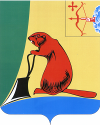 Общие положенияЗаключение Контрольно-счетной комиссии муниципального образования Тужинского муниципального района (далее – Контрольно-счетная комиссия) на проект решения Михайловской сельской Думы Тужинского района Кировской области четвертого созыва «О внесении изменений в решение Михайловской сельской Думы от 20.12.2021 № 57/200 «О бюджете муниципального образования Михайловского сельское поселение на 2022 год и на плановый период 2023 и 2024 годов» (далее – Решение) подготовлено в соответствии с Положением Контрольно-счетной комиссии, утвержденным решением Тужинской районной Думы от 13.12.2021 № 4/25, Соглашением о передаче полномочий по осуществлению внешнего муниципального финансового контроля от 03.04.2012.В соответствии с представленным проектом Решения вносимые изменения обусловлены необходимостью корректировки доходов и расходов бюджета поселения за счет безвозмездных поступлений, за счет остатков денежных средств, сложившихся на начало финансового года. Проектом Решения предлагается утвердить основные характеристики бюджета поселения на 2022 год:Общий объем доходов бюджета поселения в сумме 2 788,3 тыс. рублей;Общий объем расходов бюджета поселения в сумме 2 964,0 тыс. рублей;Дефицит бюджета поселения в сумме 175,7 тыс. рублей.Изменения основных характеристик бюджета представлены в таблице.Параметры бюджета поселения на плановый период 2023 – 2024 годы не корректируются.Доходы бюджетаДоходная часть бюджета поселения в целом на 2022 год увеличивается на 180,0 тыс. рублей и составит 2 788,3 тыс. рублей.Предлагаемые изменения вносятся по безвозмездным поступлениям с увеличением на 180,0 тыс. рублей за счет увеличения дотации бюджетам сельских поселений на выравнивание бюджетной обеспеченности из бюджета Тужинского муниципального района.После внесения изменений безвозмездные доходы составят                        215,7 тыс. рублей.Расходы бюджетаОбщий объем расходов бюджета на 2022 год увеличивается на                  345,7 тыс. руб. и составит 2 964,0 тыс. руб.Изменения коснулись части разделов функциональной классификации расходов бюджета поселения и ведомственной структуры бюджета.За счет остатков средств увеличены расходы, имеющие целевое назначение  - это остатки средств самообложения и средства дорожного фонда.Проектом Решения предлагается увеличить расходы:На 26,0 тыс. рублей – расходы на выплаты по оплате труда главы муниципального образования по подразделу «Функционирование высшего должностного лица муниципального образования»;На 22,4 тыс. рублей  - закупка товаров, работ, услуг в рамках муниципальной программы «Развитие местного самоуправления» по подразделу 01 04 «Функционирование высших исполнительных органов местной администрации»;На 5,0 тыс. рублей – по подразделу 01 07 «Обеспечение проведения выборов и референдумов»;На 8,0 тыс. рублей – закупка товаров, работ, услуг в рамках муниципальной программы «Обеспечение безопасности и жизнедеятельности населения» по подразделу 03 10 «Защита населения и территории от чрезвычайных ситуаций природного и техногенного характера, пожарная безопасность»;На 223,1 тыс. рублей  - расходы на закупку товаров, работ, услуг в рамках муниципальной программы «Организация благоустройства» по подразделу «Дорожное хозяйство (дорожный фонд)»;На 9,0 тыс. рублей – расходы на уплату налогов в рамках муниципальной программы «Развитие коммунальной и жилищной инфраструктуры» по подразделу 05 01 «Жилищное хозяйство»;На 27,5 тыс. рублей – закупка товаров, работ, услуг в рамках муниципальной программы «Организация благоустройства» по подразделу 05 03 «Благоустройство»;На 24,7 тыс. рублей – на выплаты пенсии за выслугу лет муниципальным служащим в рамках муниципальной программы «Развитие местного самоуправления» по подразделу 10 01 «Пенсионное обеспечение».Дефицит бюджетаВ результате предложенных корректировок доходной и расходной части бюджета поселения в 2021 году дефицит бюджета увеличится на             165,7 тыс. рублей и составит 175,7 тыс. рублей. По результатам экспертизы проект Решения соответствует нормам бюджетного законодательства. По итогам экспертизы проекта Решения замечания и предложения отсутствуют.Контрольно-счетная комиссия считает возможным принятие проекта решения Михайловской сельской Думы Тужинского района Кировской области четвертого созыва «О внесении изменений в решение Михайловской сельской Думы от 20.12.2021 № 57/200 «О бюджете муниципального образования Михайловского сельское поселение на 2022 год и на плановый период 2023 и 2024 годов».Председатель Контрольно-счетнойкомиссии Тужинского района                                                            Ю.В. ПоповаКОНТРОЛЬНО-СЧЕТНАЯ КОМИССИЯ МУНИЦИПАЛЬНОГО ОБРАЗОВАНИЯ ТУЖИНСКИЙ МУНИЦИПАЛЬНЫЙ РАЙОН КИРОВСКОЙ ОБЛАСТИул. Горького, д. 5, пгт Тужа, Тужинский район, Кировская область, 612200,    тел: (83340) 2-16-45, E-mail: kcktuzha@mail.ruЗАКЛЮЧЕНИЕна проект решения Михайловской сельской Думы Тужинского района Кировской области четвертого созыва «О внесении изменений в решение Михайловской сельской Думы от 20.12.2021 № 57/200 «О бюджете муниципального образования Михайловского сельское поселение на 2022 год и на плановый период 2023 и 2024 годов»(февраль)тыс. рублейтыс. рублейтыс. рублейтыс. рублейтыс. рублей№ п/пПоказателиУтверждено Решением о бюджете от 20.12.2021 № 56/191ИзмененияПроект Решения123451доходы2 608,3180,02 788,32расходы2 618,3345,72 964,03дефицит10,0165,7175,7